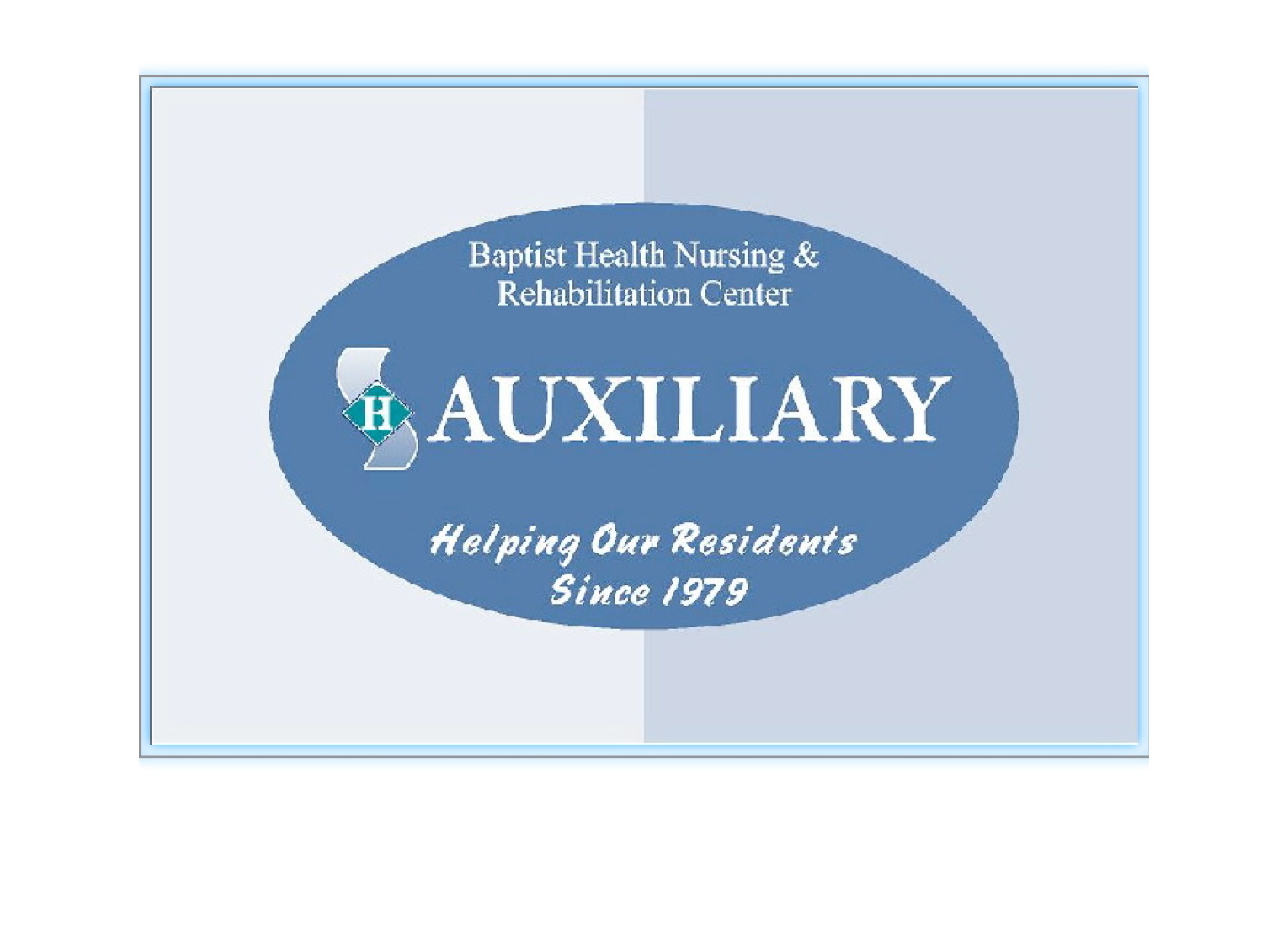 _______________________________________________________________BAPTIST HEALTH NURSING & REHABILITATION CENTERAUXILIARY MEMBERSHIP APPLICATIONName ____________________________________ DOB ___________ (m/d)Address _________________________________________________________              _________________________________________________________Home phone # _________________   Cell # _________________________Please check one:New membership ___________           Membership Renewal ______________Active Membership  _________(I will try to attend meetings held at BHNRC the 2nd Monday of each month, 1PM)Inactive Membership _________(I would like to financially support the Auxiliary with my membership fee and take part in fundraisers when possible but will be unable to attend the monthly meetings)The yearly membership fee is $10.00.  Please make checks payable to BHNRC Auxiliary and send with this form to:Anita Parkerc/o Baptist Health Nursing & Rehabilitation Center297 N. Ballston AvenueScotia, NY  12302